أحافظ على أسرار الآخرين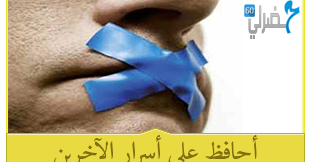 حفظ السر من أعظم الأمانات التي توثق العلاقات الاجتماعية بين الناس وتعززها، وقد قيل "قلوب حصون الأسرار"معنى إفشاء السر:
إفشاء السر: نشر السر وإذاعته بين الناس بالكتابة أو الإشارة أو الكلامحكم إفشاء السر:محرم إذا كان فيه ضرر على صاحبهمستحب إذا كان فيه مصلحة أو دفع ضررضرر إفشاء السر:فساد المروءةفقدان الثقةالتعرض لسخط الله وغضبهالوسائل المعينة لحفظ الأسرار:محاسبة النفسالمطالعة في كتب السلف الصالح والاقتداء بهممصاحبة الصالحينتجنب الفضولأقوال العلماء والسلف في حفظ الأسرار:
عن الحسن البصري رضي الله عنه، قال: ( إن من الخيانة أن تحدث بسر أخيك)
وقال ابن الجوزي رضي الله عنه: (رأيت أكثر الناس لا يتمالكون من إفشاء سرهم، فإذا عاتبوا من أخبروا به، فواعجباً كيف ضاقوا بحبسه ذرعاً، ثم لاموا من أفشاه؟!